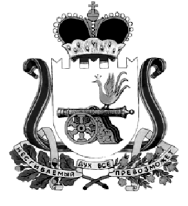 КАРДЫМОВСКИЙ РАЙОННЫЙ СОВЕТ ДЕПУТАТОВРЕШЕНИЕ«29» октября 2018 года                        № Ре-00067О внесении на рассмотрение Смоленской областной Думы 
в качестве законодательной инициативы проекта областного закона «О преобразовании муниципальных образований Кардымовского района Смоленской области, об установлении численности и срока полномочий депутатов представительных органов первого созыва вновь образованных муниципальных образований Кардымовского района Смоленской области, а также порядка избрания, полномочий и срока полномочий первых глав вновь образованных муниципальных образований Кардымовского района Смоленской области»На основании статьи 26 Устава Смоленской области Кардымовский районный Совет депутатовРЕШИЛ:1. Внести на рассмотрение Смоленской областной Думы в качестве законодательной инициативы проект областного закона «О преобразовании муниципальных образований Кардымовского района Смоленской области, 
об установлении численности и срока полномочий депутатов представительных органов первого созыва вновь образованных муниципальных образований Кардымовского района Смоленской области, а также порядка избрания, полномочий и срока полномочий первых глав вновь образованных муниципальных образований Кардымовского района Смоленской области».2. Направить на заключение Губернатору Смоленской области проект областного закона «О преобразовании муниципальных образований Кардымовского района Смоленской области, об установлении численности и срока полномочий депутатов представительных органов первого созыва вновь образованных муниципальных образований Кардымовского района Смоленской области, 
а также порядка избрания, полномочий и срока полномочий первых глав вновь образованных муниципальных образований Кардымовского района Смоленской области».3. После получения заключения Губернатора Смоленской области направить данное заключение, настоящее решение, иные документы и материалы, предусмотренные статьей 33 Регламента Смоленской областной Думы, 
в Смоленскую областную Думу.4. Определить официальным представителем Кардымовского районного 
Совета депутатов в Смоленской областной Думе при последующем рассмотрении указанного проекта областного закона Главу муниципального образования «Кардымовский район» Смоленской области Никитенкова Павла Петровича.5. Настоящее решение вступает в силу с момента подписания и подлежит официальному опубликованию в  Кардымовской районной газете «Знамя труда» - Кардымово».Рег. № Ре - 00067 от 29.10.2018, Подписано ЭП: Кузовчикова Галина Николаевна, Председатель Кардымовского районного Совета депутатов 29.10.2018 14:33:30; Тарасов Дмитрий Владимирович, Заместитель Главы 29.10.2018 14:38:37, Распечатал________________Председатель Кардымовского районного Совета депутатов __________________ Г.Н. КузовчиковаИ.о. Главы муниципального образования«Кардымовский район» Смоленской области__________________   Д.В. Тарасов